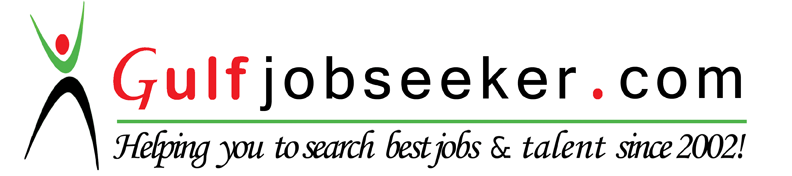 Whats app  Mobile:+971504753686 Gulfjobseeker.com CV No:1574190E-mail: gulfjobseeker@gmail.comCareer objectiveLooking for a position as an admin  assistant in an established organization where I could perform my skills and ability for the mutual future growth and profit.Summary of skillsIn depth knowledge of Microsoft office suites and internet telephone operations.Quick learner of new software applications.Ability to type 100  w/m.Professional in spelling and grammar in English and Arabic.Professional verbal and written communication skills.Proficient in managing the documents.Expert in assisting the seniors and manage the routine daily organization life.Good command over handling the documents.Can manage multiple tasks.Professional experienceRegistrar in a university for one year.Admin  assistant in a telecommunication company for two years.Certification in:Bachelor degree of communication engineering.Bachelor degree of adminstaration and management.Diploma for information technology.Certificate of computer application.High school certificate.Personal details:Languages known: English, Arabic and my mother tongue.Date of birth: 05/03/1994Hobbies: writing, reading, walking beach.